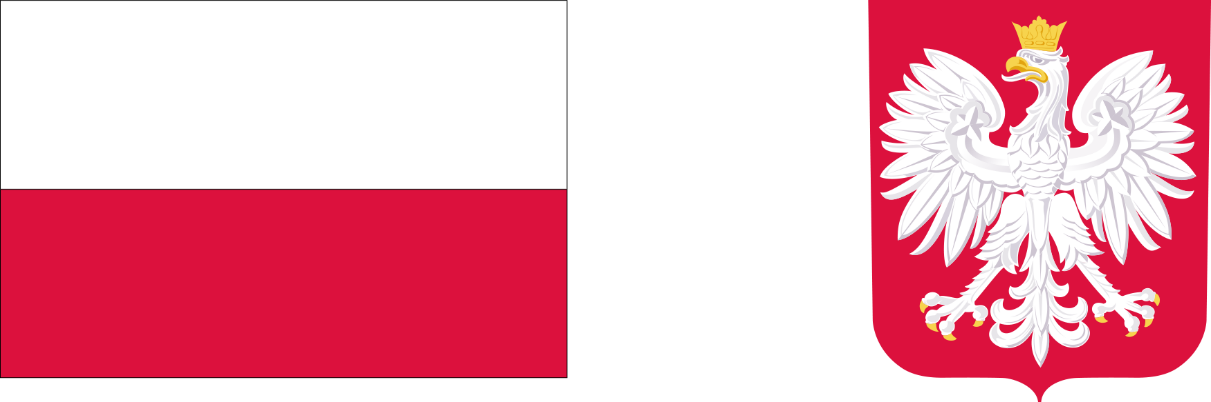 Informacja o Programie Ministerstwa Rodziny i Polityki Społecznej „Opieka wytchnieniowa“ - edycja 2021 Gmina Cieszyn otrzymała środki finansowe z Funduszu Solidarnościowego w ramach Programu „Opieka Wytchnieniowa”- edycja 2021.Opieka wytchnieniowa ma za zadanie odciążenie członków rodzin lub opiekunów osób niepełnosprawnych poprzez wsparcie ich w codziennych obowiązkach lub zapewnienie czasowego zastępstwa.Program adresowany jest do członków rodzin lub opiekunów sprawujących bezpośrednią opiekę nad:dziećmi z orzeczeniem o niepełnosprawności,osobami ze znacznym stopniem niepełnosprawności oraz orzeczeniami równoważnymi, niekorzystających z innych form usług w godzinach realizacji usługi opieki wytchnieniowej w tym: usług opiekuńczych lub specjalistycznych usług opiekuńczych,
o których mowa w ustawie z dnia 12 marca 2004 r. o pomocy społecznej, usług finansowanych w ramach Funduszu Solidarnościowego lub z innych źródeł.Program „Opieka wytchnieniowa” – edycja 2021 będzie realizowany w ramach pobytu dziennego w miejscu zamieszkania osoby niepełnosprawnej. Limit usługi opieki wytchnieniowej  wynosi  240 godzin w ciągu trwania programu. Usługi opieki wytchnieniowej przyznawane są na podstawie Karty zgłoszenia do Programu Opieka wytchnieniowa – edycja 2021. Usługi w ramach programu będą świadczone nieodpłatnie.Pierwszeństwo w korzystaniu z usługi opieki wytchnieniowej mają:członkowie rodzin lub opiekunowie sprawujący bezpośrednią opiekę nad dziećmi 
z orzeczeniem o niepełnosprawności oraz członkowie rodzin lub opiekunowie osób ze znacznym stopniem niepełnosprawności/ z orzeczeniami równoważnymi, które mają niepełnosprawność sprzężoną/ złożoną, wymagają wysokiego poziomu wsparcia i które stale przebywają w domu,osoby, które udokumentują wskazanie ilości punktowej, w Ocenie potrzeby wsparcia 
w codziennym funkcjonowaniu z zastosowaniem Skali Pomiaru Niezależności Funkcjonalnej – FIM. Kartę oceny stanu dziecka/osoby niepełnosprawnej wg zmodyfikowanej skali FIM uzupełnia lekarz rodzinny/lekarz rehabilitacji medycznej/fizjoterapeuta/pielęgniarka. Jeśli wynik takiego badania wyniesie od 18 do 75 punktów (wg zmodyfikowanej punktacji) wówczas usługa opieki wytchnieniowej w pierwszej kolejności będzie skierowana do członka rodziny lub opiekuna sprawującego bezpośrednią opiekę nad taką osobą niepełnosprawną.Usługi opieki wytchnieniowej może świadczyć:Członek rodziny lub opiekun osoby niepełnosprawnej może wskazać osobę, która będzie świadczyć usługi opieki wytchnieniowej, przy czym mile widziane, aby osoba ta posiadała:dyplom potwierdzający uzyskanie kwalifikacji w zawodzie asystent osoby niepełnosprawnej/ pielęgniarka, lub innym, zapewniającym realizację usługi opieki wytchnieniowej w zakresie adekwatnym do indywidualnych potrzeb osoby niepełnosprawnej,przynajmniej wykształcenie średnie i posiadać, co najmniej roczne, udokumentowane doświadczenie w udzielaniu bezpośredniej pomocy, opieki osobom niepełnosprawnym.Usług opieki wytchnieniowej nie mogą wykonywać członkowie rodziny, opiekunowie prawni i osoby faktycznie zamieszkujące razem z uczestnikiem Programu.W godzinach realizacji usługi opieki wytchnieniowej nie mogą być świadczone inne formy pomocy usługowej, w tym: usługi opiekuńcze lub specjalistyczne usługi opiekuńcze, o których mowa w ustawie z dnia 12 marca 2004 r. o pomocy społecznej (Dz. U. z 2020 r. poz. 1876 z późn. zm.).Wysokość środków otrzymanych przez Gminę Cieszyn z Funduszu Solidarnościowego na realizację Programu „Opieka wytchnieniowa”- edycja 2021 wynoszą 9 792,00 zł.